Decision Suport System Penentuan Keikutsertaan Dalam Tender Pekerjaan Konstruksi Dengan Metode WASPAS  Muhammad Ayyasi Fawaz 1, Eko Wahyudi2, Muhammad Iqbal3, Andysah Putera Utama Siahaan41,2,3,4Magister Teknologi Informasi, Universitas Pembangunan Panca BudiEmail: 1ayyasfawaz@gmail.com, 2ekow7952@gmail.com, 3muhammadiqbal@dosen.pancabudi.ac.id, 4andiesiahaan@gmail.comEmail Penulis Korespondensi: ayyasfawaz@gmail.com1. PENDAHULUAN Tender (pelelangan) merupakan suatu rangkaian kegiatan penawaran, yang bertujuan untuk menetapkan dan menunjukan kontraktor atau perusahan mana yang pantas dan layak menyelesaikan suatu paket pekerjaan [1]. Tender terdiri dari panitia dan peserta tender. panitia tender adalah organisasi yang dibentuk dan disahkan yang bertanggungjawab mensukseskan pelelangan suatu tender. Panitia tender  tersebut bertanggung atas pengolahan data peserta dan mencatat semua informasi hingga pelanggan tender selesai. Kemudian, panitia juga harus menyeleksi kelengkapan dokumen memverifikasi keabsahan dokumen. Dan panitia juga membandingkan dokumen penawaran   tiap peserta untuk mendapat penawaran yang terbaik, dibutuhkan pertimbangan dan ketelitian karena dokumen penawaran hampir  memiliki  nilai  yang  sama dari kriteria yang telah ditetapkan [2]. Kemudian Tender diperluas sehingga menjadi prosedur pemilihan penyedia barang/jasa [3]. Penyedia barang/jasa merupakan bagian dari keseluruhan kebijakan untuk mewujudkan keselamatan konstruksi termasuk keselamatan dan kesehatan kerja, keselamatan publik, dan keselamatan lingkungan pada setiap tahapan penyelenggaraan Jasa Konstruksi [4]. Salah satu tender yang sering diajukan adalah tender yang terkait dengan Pekerjaan Konstruksi yang merupakan kegiatan membangun sarana dan prasarana Contoh lain seperti : pembangunan jalan, pembangunan jembatan, pembangunan kapal dan lain-lain.Beberapa bidang tersebut merupakan bidang yang menjadi target dari PT. Bumi Balakka Maju Sejahterah yang bergerak di bidang usaha jasa konstruksi dengan cara mengikuti tender. Selain itu sistem penilaian yang dilakukan adalah manual atau tidak menggunakan sistem dan dukungan metode yang teruji sehingga memungkinkan terjadi kesalahan pada proses penentuan prioritas keikutsertaan tender. Akibatnya pengajuan tender tersebut tidak maksimal. pemilihan juga tidak memiliki regulasi yang tetap sesuai dengan keadaan perusahaan, sehingga dibutuhkan suatu sistem yang dapat mengatasi permasalahan tersebut diantaranya adalah Sistem,Pendukung,Keputusan.Sistem Pendukung Keputusan (SPK) atau Decision Support System (DSS) merupakan bagian dari sistem informasi yang berbasiskan pada pengetahuan yang berguna untuk memberi dukungan kepada decision maker mengambil sebuah keputusan [5]. Sistem pendukung keputusan telah banyak digunakan untuk membantu mendukung pengambilan keputusan dalam memecahkan berbagai masalah, baik di bidang pendidikan, kesehatan, maupun bidang publik lainnya [6]. Pada dasarnya SPK dirancang untuk mendukung semua tahapan pengambilan keputusan, mulai dari identifikas masalah, pemilihan informasi yang relevan, penentuan pendekatan yang akan digunakan dalam proses pengambilan   keputusan, hingga evaluasi alternative [7].Salah satu metode yang ada di dalam Sistem Pendukung Keputusan yaitu model Weighted Aggregated Sum Product Assesment (WASPAS). Metode WASPAS ialah tata cara yang bisa kurangi kesalahan ataupun memaksimalkan dalam pengertian buat pemilihan nilai paling tinggi serta terendah [8]. Selain itu Metode Weight  Aggregated  Sum  Product  Assesment (WASPAS) sendiri  merupakan  kombinasi  dari  metode  WSM  dan  WPM  yang  dapat  digunakan  untuk  menyelesaikan  permasalahan Multi Criteria Decision Making (MCDM) [9]. Penggunaan Sistem Pendukung Keputusan dengan menggunakan metode WASPAS sangatlah tepat dalam penelitian ini, didukung oleh beberapa penelitian sebelumnya tentang Sistem Pendukung Keputusan dengan metode yang sama, seperti penelitian yang membahas tentang: Pemilihan Calon Bintara Polri [10]. Kelayakan Sertifikasi Guru SMK [11], Menentukan Pegawai Bank Terbaik [12].2. METODOLOGI PENELITIAN2.1 Tahapan Pengumpulan Data ObservasiKegiatan observasi dalam penelitian ini dilakukan dengan tinjauan ke salah satu website pemerintah dalam mengadakan tender yaitu Sistem Layanan Pengadaan Secara Elektronik (LPSE). Selanjutnya dilakukan analisis terhadap daftar tender yang ada pada website tersebut.WawancaraKegiatan wawancara dilakukan kepada pihak yang terlibat pada PT. Bumi Balakka Maju Sejahterah untuk mendapatkan informasi terkait kriteria dalam menentukan tender yang akan diikuti.Studi KepustakaanDalam penelitian ini banyak menggunakan jurnal-jurnal sebagai sumber referensi.2.2 Metode Pengembangan Sistem Metode pengembangan sistem merupakan salah satu hal penting dalam sebuah penelitian. Dalam penelitian ini adapun konsep penyusunan sistem yang dilakukan didasari konsep waterfall atau air terjun [13]. Berikut ini gambar dari metode waterfall :	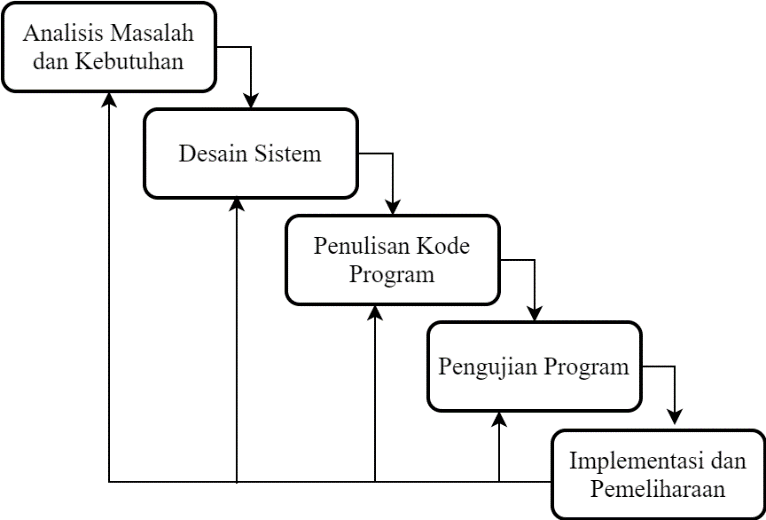 Gambar 1. Algoritma WaterfalAdapun tahapan pelaksanaan pengembangan software  dalam metode waterfall adalah sebagai berikut :Analisa masalah dan kebutuhanMerupakan proses dalam mengumpulkan berbagai informasi untuk mengetahui kebutuhan sistem sesuai apa yang dibutuhkan oleh pengguna sistem nantinya yaitu kriteria dan juga data tender yang digunakan sebagai acuan tender yang akan diikuti oleh PT. Bumi Balakka Maju SejahterahDesain sistem Pada tahapan ini merupakan penerapan dari tahap analisis kebutuhan sistem yang kemudian direpresentasikan menjadi desain sistem. Desain sistem yang diterapkan adalah pemodelan sistem dengan Unified Modelling Language, pemodelan dengan flowchart, serta desain input dan output dari pembuatan Sistem Pendukung Keputusan untuk penentuan tender yang akan diikuti.Penulisan Kode ProgramTahap ini menjelaskan tentang bagaimana melakukan pengkodingan terhadap desain sistem yang dirancang baik dari sistem input, proses dan output menggunakan bahasa pemrograman PHP dengan database MYSQL sebagai tampilan program yang dibutuhkan.Pengujian ProgramPengujian program merupakan tahap terpenting dalam pembangunan sistem pendukung keputusan. Hal ini dikarenakan pada tahap ini akan dilakukan trial and error terhadap keseluruhan aspek baik coding, desain sistem dan pemodelan dari sistem penentuan kelayakan wilayah cabang baru dengan tepat.Implementasi dan PemeliharaanTahap akhir ini adalah tahap dimana pemanfaatan ataupun pemeliharaan sistem oleh stakeholder yang akan menggunakan sistem ini. Dalam penelitian ini penggunannya adalah Manajer Proyek dan Direktur Utama.Algoritma sistem adalah penjelasan dari proses tahapan penyelesaian masalah dalam perancangan Sistem Pendukung Keputusan dalam menentukan keikutsertaan tender dengan menggunakan metode WASPAS.HASIL DAN PEMBAHASANHasil dan Pembahasan tersebut merupakan pendukung keputusan yaitu informasi tender mana yang akan diikuti sebagai berikutDeskripsi Data Dari PenelitianProses pengambilan keputusan ini dilakukan berdasarkan kriteria yang telah ditetapkan sebagai tolak ukur penentuan keikutsertaan tender. Keterangan KriteriaAdapun kriteria yang digunakan adalah sebagai berikut:Tabel 1. Keterangan KriteriaKonversi Nilai PaguBerdasarkan data kriteria yang ada perlu dilakukan konversi pada setiap kriteria agar dapat melakukan pengolahan terhadap data dengan menggunakan metode WASPAS. Berikut ini adalah tabel konversi kriteria Nilai Pagu yang digunakan untuk melakukan pengolahan terhadap data yaitu:Tabel 2. Konversi Nilai PaguKonversi Kriteria Nilai HPSBerikut merupakan tabel konversi kriteria Nilai HPS yang digunakan untuk melakukan pengolahan terhadap data yaitu:Tabel 3. Konversi Kriteria Nilai HPSKonversi Kriteria Cara PembayaranBerikut merupakan tabel konversi kriteria Cara Pembayaran yang digunakan untuk melakukan pengolahan terhadap data yaitu:Tabel 4. Konversi Kriteria Cara PembayaranKonversi Kriteria Sumber InformasiBerikut merupakan tabel konversi kriteria Sumber Informasi yang digunakan untuk melakukan pengolahan terhadap data yaitu:Tabel 5. Konversi Kriteria Sumber InformasiKonversi Kriteria Peserta TenderBerikut merupakan tabel konversi kriteria Peserta Tender  yang digunakan untuk melakukan pengolahan terhadap data yaitu:Tabel 6. Konversi Kriteria Peserta TenderHasil Konversi Data AlternatifBerikut merupakan data yang digunakan sebagai sample dalam penelitian ini setelah dilakukan konversi:Tabel 8. Hasil Konversi Data AlternatifTabel 8. Hasil Konversi Data Alternatif (Lanjutan)Penyelesaian Masalah dengan Metode WASPASSesuai dengan referensi yang telah dipaparkan pada bab sebelumnya, langkah-langkah penyelesaian dalam menentukan tender yang akan diikuti oleh PT. Bumi Balakka Maju Sejahterah menggunakan metode WASPAS sebagai berikut :Membuat Matriks KeputusanLangkah yang harus dilakukan adalah membuat matriks keputusan. Berikut adalah matriks keputusan berdasarkan data hasil konversi nilai alternatif yaitu sebagai berikut:Melakukan Normalisasi MatriksBerikut merupakan  normalisasi matriks dari nilai alternatif yang sesuai dengan jenis kriterianya dengan ketentuan sebagai berikut:Kriteria BenefitNormalisasi untuk Kriteria I :A11 = 	 A81  = A21 = 00	 A91  = A31 =	 A101 = A41 =                                           	 A111 = A51 =                                           	 A121 = A61 = 	 A131 = A71 = 				  A141 = 00Normalisasi untuk Kriteria II :A12 = 	 A82 = A22 = 	 A92  = A32 = 	 A102 = A42 =                                           	 A112 = A52 =                                           	 A122 = A62 = 	 A132 = A72 = 	 A142 = Normalisasi untuk Kriteria III :A13 = 	 A83 = A23 = 	 A93 = A33 = 	 A103 = A43 =                                           	 A113 = A53 =                                          	 A123 = A63 = 	 A133 = A73 = 	 A143 = Normalisasi untuk Kriteria IV :A14 = 	 A84 = A24 = 	 A94 = A34 = 	 A104 = A44 =                                         	 A114 = A54 =                                         	 A124 = A64 = 	 A134 = A74 = 				  A144 = Kriteria CostNormalisasi untuk Kriteria V :A14 = 	A84 = A24 = 	A94 = A34 = 	A104 = A44 =                                           		 A114 = A54 =                                           	A124 = A64 = 	A134 = A74 = 				 A144 = Setelah melakukan normalisasi matriks untuk semua kriterika maka berikut ini adalah hasil normalisasi matriks keputusan secara keseluruhan yaitu sebagai berikut:Menghitung nilai prioritas tertinggi (Qi)Berikut ini adalah perhitungan nilai prioritas tertinggi dari (Qi) yaitu sebagai berikut:Dengan rumus:Nilai Prioritas Tertinggi dari Alternatif 1 (Q1) = (0,5 ((0,400 * 0,23) + (0,500 * 0,28) + (1,000 * 0,20) + (0,500 * 0,18) + (0,250 * 0,11))) + (0,5 ((0,4000,23) + (0,5000,28) + (1,0000,20) + (0,500 0,18) + (0,2500,11))) = 2,462Nilai Prioritas Tertinggi dari Alternatif 2 (Q2) = (0,5 ((0,400 * 0,23) + (0,250 * 0,28) + (0,667 * 0,20) + (1,000 * 0,18) + (0,500 * 0,11))) + (0,5 ((0,4000,23) + (0,2500,28) + (0,6670,20) + (1,000 0,18)+ (0,500 0,11))) = 2,434Nilai Prioritas Tertinggi dari Alternatif 3 (Q3) = (0,5 ((0,400 *0,23) + (0,250 *0,28) + (0,667 *0,20) + (0,250 *0,18) + (0,200*0,11))) + (0,5 ((0,4000,23) + (0,2500,28) + (0,6670,20) + (0,250 0,18) + (0,200 0,11))) = 2,195Nilai Prioritas Tertinggi dari Alternatif 4 (Q4) = (0,5 ((0,600 * 0,23) + (0,750 * 0,28) + (1,000 * 0,20) + (0,750 * 0,18) + (1,000 * 0,11))) + (0,5 ((0,6000,23) + (0,7500,28) + (1,0000,20) + (0,750 0,18)+ (1,000 0,11))) = 2,810Nilai Prioritas Tertinggi dari Alternatif 5 (Q5) = (0,5 ((0,800 * 0,23) + (0,750 * 0,28) + (1,000 * 0,20) + (0,750 *0,18) + (0,500 * 0,11))) + (0,5 ((0,8000,23) + (0,7500,28) + (1,0000,20) + (0,750 0,18) + (0,500 0,11))) = 2,777Nilai Prioritas Tertinggi dari Alternatif 6 (Q6) = (0,5 ((0,600 * 0,23) + (0,750 * 0,28) + (1,000 * 0,20) + (0,500 * 0,18) + (0,250 * 0,11))) + (0,5 ((0,6000,23) + (0,7500,28) + (1,0000,20) + (0,500 0,18)+ (0,250 0,11))) = 2,609Nilai Prioritas Tertinggi dari Alternatif 7 (Q7) = (0,5 ((0,600 * 0,23) + (0,500 * 0,28) + (1,000 * 0,20) + (0,750 * 0,18) + (0,500 * 0,11))) + (0,5 ((0,6000,23) + (0,5000,28) + (1,0000,20) + (0,750 0,18) + (0,500 0,11))) = 2,628Nilai Prioritas Tertinggi dari Alternatif 8 (Q8) = (0,5 ((0,800 * 0,23) + (0,750 * 0,28) + (0,333 * 0,20) + (0,500 * 0,18) + (0,250 *0,11))) + (0,5 ((0,8000,23) + (0,7500,28) + (0,3330,20) + (0,500 0,18)+ (0,250 0,11))) = 2,497Nilai Prioritas Tertinggi dari Alternatif 9 (Q9) = (0,5 ((0,400 * 0,23) + (0,250 * 0,28) + (1,000 * 0,20) + (1,000 * 0,18) + (0,250 * 0,11))) + (0,5 ((0,4000,23) + (0,2500,28) + (1,0000,20) + (1,000 0,18) + (0,250 0,11))) = 2,458Nilai Prioritas Tertinggi dari Alternatif 10 (Q10) = (0,5 ((1,000 * 0,23) + (0,750 * 0,28) + (1,000 *0,20) + (0,750 *0,18) + (1,000 * 0,11))) + (0,5 ((1,0000,23) + (0,7500,28) + (1,0000,20) + (0,750 0,18) + (1,000 0,11))) = 2,879Nilai Prioritas Tertinggi dari Alternatif 11 (Q11) = (0,5 ((0,600 * 0,23) + (0,500 * 0,28) + (0,667 * 0,20) + (1,000 * 0,18) + (0,250 * 0,11))) + (0,5 ((0,6000,23) + (0,5000,28) + (0,6670,20) + (1,000 0,18)+ (0,250 0,11))) = 2,556Nilai Prioritas Tertinggi dari Alternatif 12 (Q12) = (0,5 ((0,800 * 0,23) + (1,000 * 0,28) + (1,000 * 0,20) + (0,750 * 0,18) + (0,333 * 0,11))) + (0,5 ((0,8000,23) + (1,0000,28) + (1,0000,20) + (0,750 0,18) + (0,333 0,11))) = 2,830Nilai Prioritas Tertinggi dari Alternatif 13 (Q13) = (0,5 ((0,200 * 0,23) + (0,250 * 0,28) + (0,667 * 0,20) + (0,250 * 0,18) + (0,200 * 0,11))) + (0,5 ((0,2000,23) + (0,2500,28) + (0,6670,20) + (0,250 0,18) + (0,200 0,11))) = 2,112Nilai Prioritas Tertinggi dari Alternatif 14 (Q14) = (0,5 ((0,600 * 0,23) + (0,500 * 0,28) + (1,000 * 0,20) + (1,000 * 0,18) + (0,250 * 0,11))) + (0,5 ((0,6000,23) + (0,5000,28) + (1,0000,20) + (1,000 0,18) + (0,250 0,11))) = 2,628Melakukan Tingkatan Peringkat / PrioritasBerikut ini adalah peringkat berdasarkan nilai prioritas tertinggi dari (Qi) yaitu sebagai berikut:Tabel 9. PerangkinganPerancangan Antar MukaPerancangan Antar Muka merupakan tampilan-tampilan yang terdapat pada sistem pada saat sistem dijalankan. Untuk sistem yang dirancang terdapat beberapa tampilan guna mempermudah dalam menjalankan sistem dalam pengambilan keputusan. Untuk rancangan sistem dapat dilihat sebagai berikut :Tampilan Halaman Menu UtamaBerikut ini adalah tampilan halaman Menu Utama pada sistem yaitu sebagai berikut: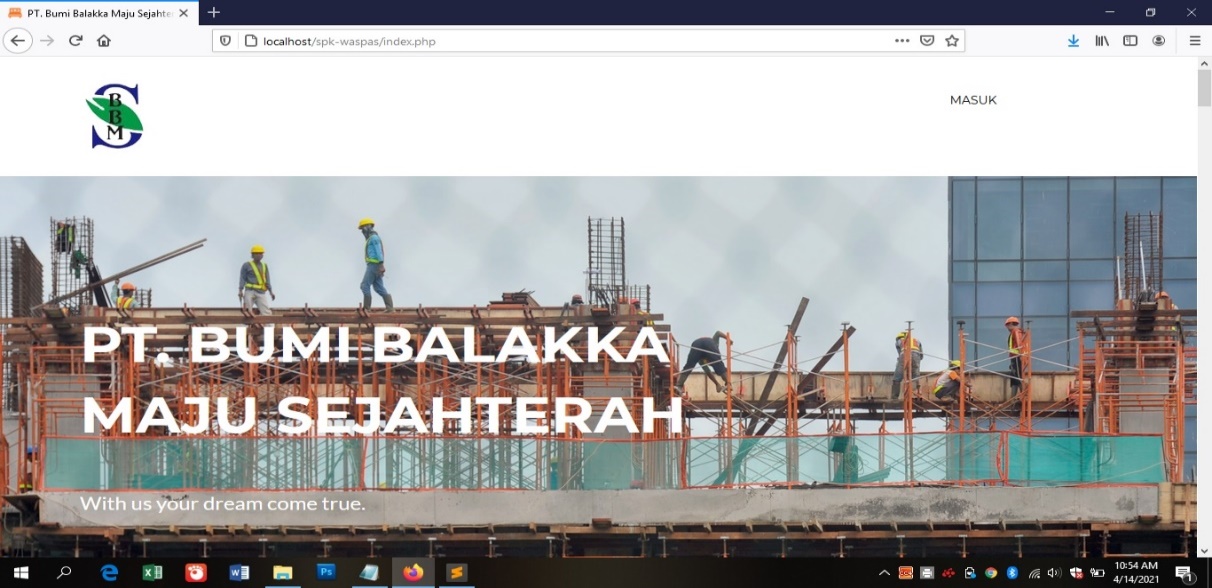 Gambar 2. Tampilan Halaman Menu UtamaTampilan Halaman LoginBerikut ini adalah tampilan halaman login pada sistem yaitu sebagai berikut: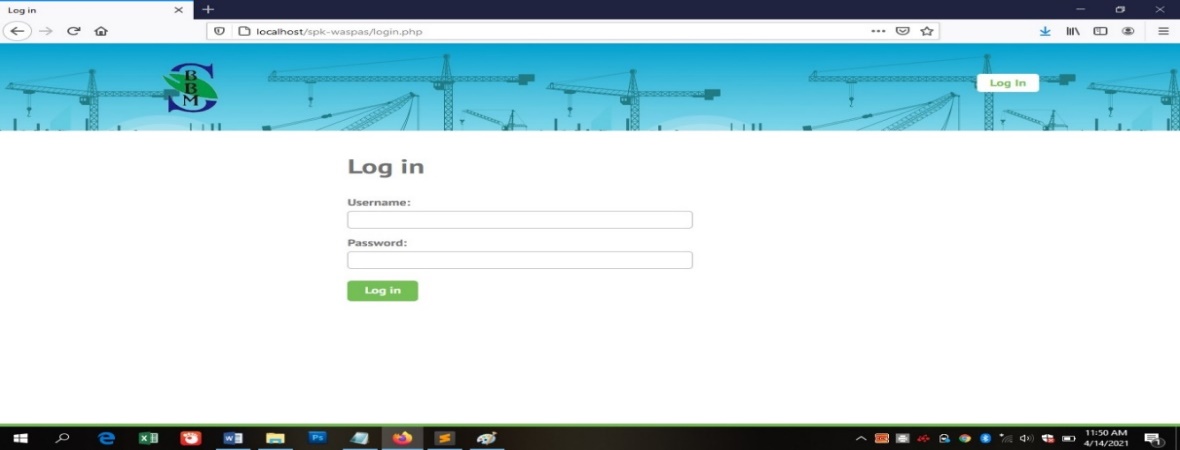 Gambar 3. Tampilan Halaman LoginTampilan Halaman List Data TenderBerikut ini adalah tampilan dari tampilan halaman List Data Tender pada sistem yaitu sebagai berikut: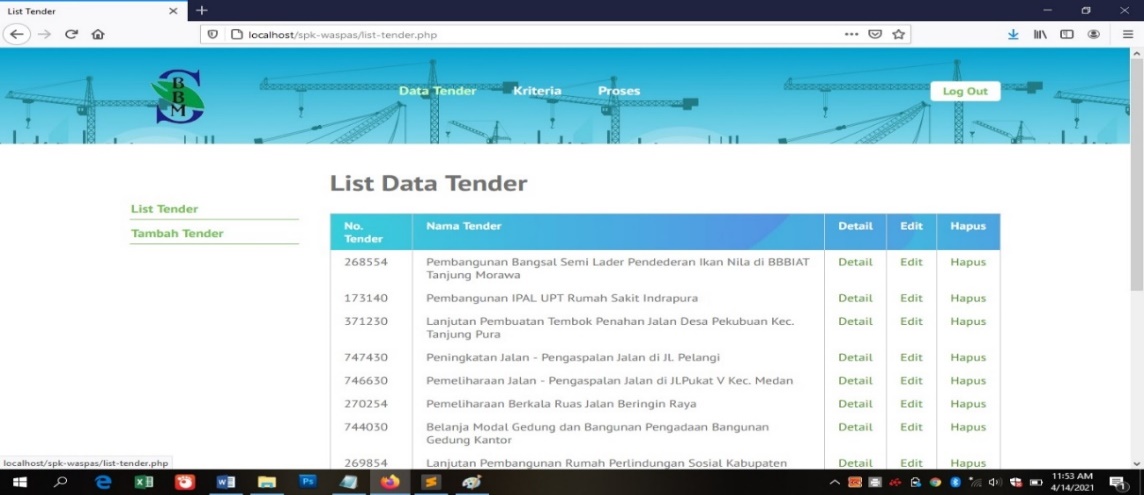 Gambar 4. Tampilan Halaman List Data TenderTampilan Halaman Tambah Data TenderBerikut ini adalah tampilan halaman Tambah Data Tender pada sistem yaitu sebagai berikut: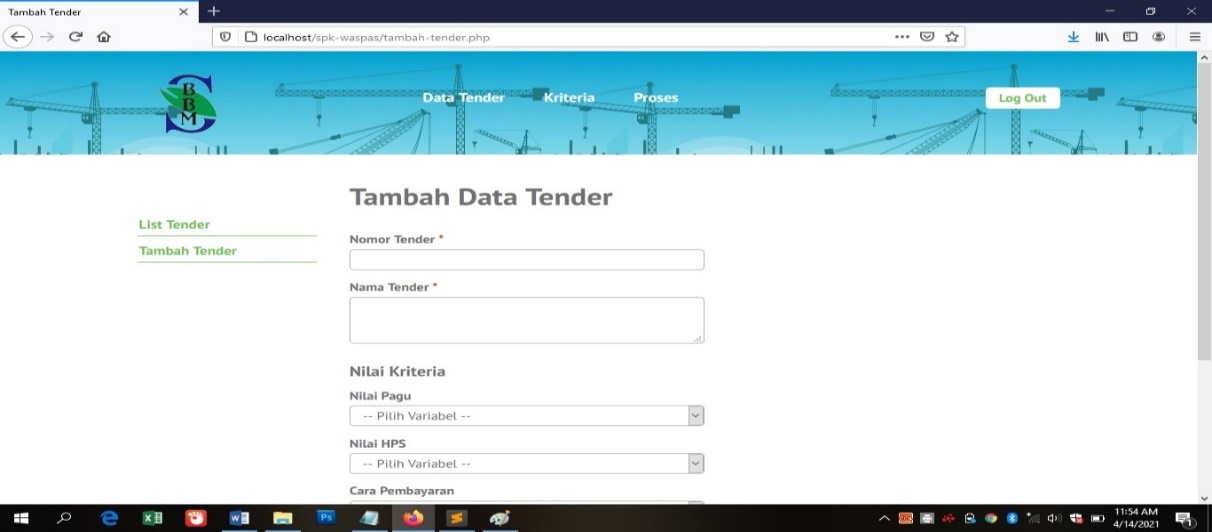 Gambar 5. Tampilan Halaman Tambah Data TenderTampilan Halaman List KriteriaBerikut ini adalah tampilan halaman List Kriteria pada sistem yaitu sebagai berikut: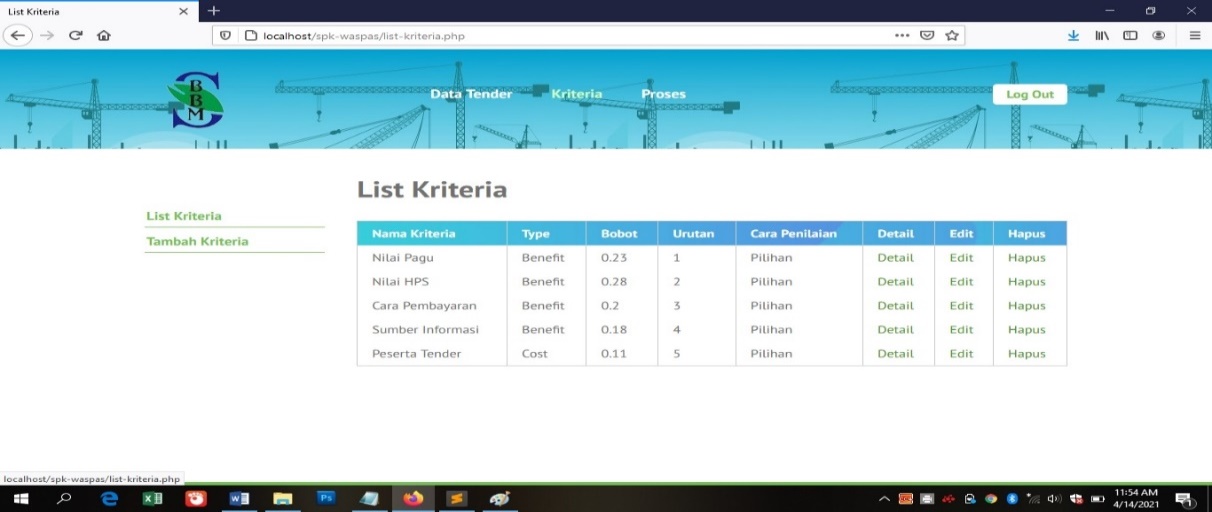 Gambar 5. Tampilan Halaman List KriteriaTampilan Halaman Proses PerhitunganBerikut ini adalah tampilan dari rancangan halaman Proses Perhitungan pada sistem yaitu sebagai berikut: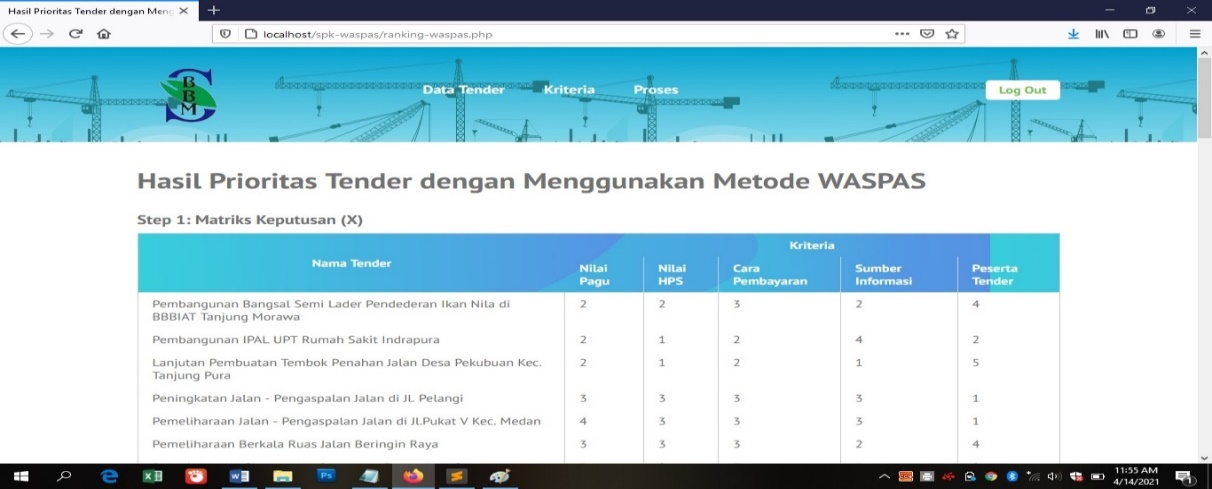 Gambar 6. Tampilan Halaman Proses PerhitunganTampilan Halaman Cetak LaporanBerikut ini adalah tampilan halaman Cetak Laporan pada sistem yaitu sebagai berikut :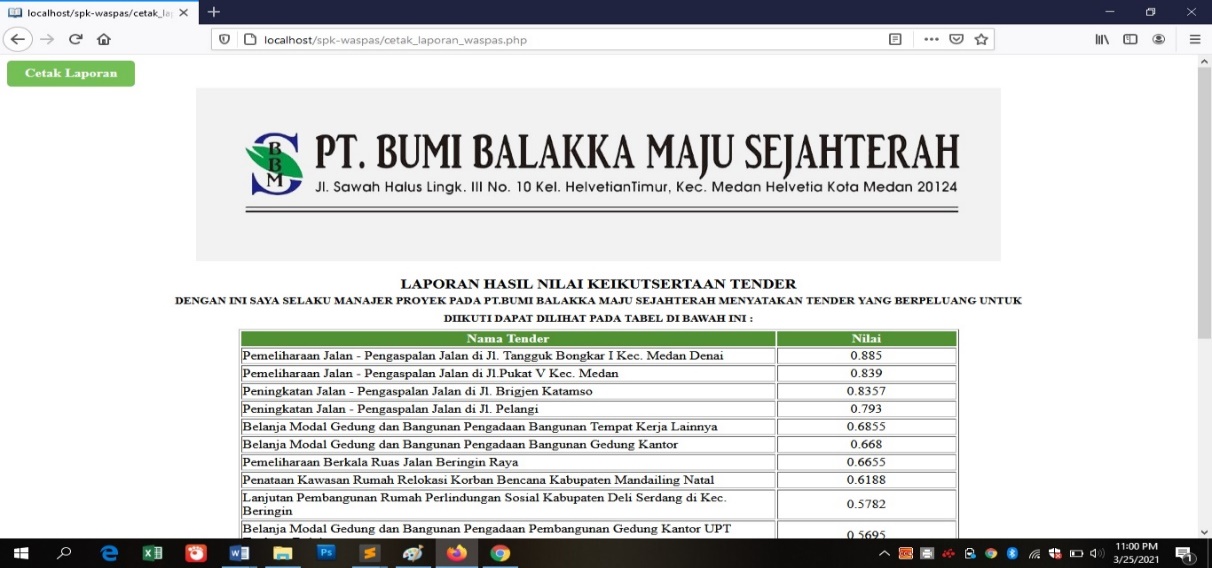 Gambar 7. Tampilan Halaman Cetak Laporan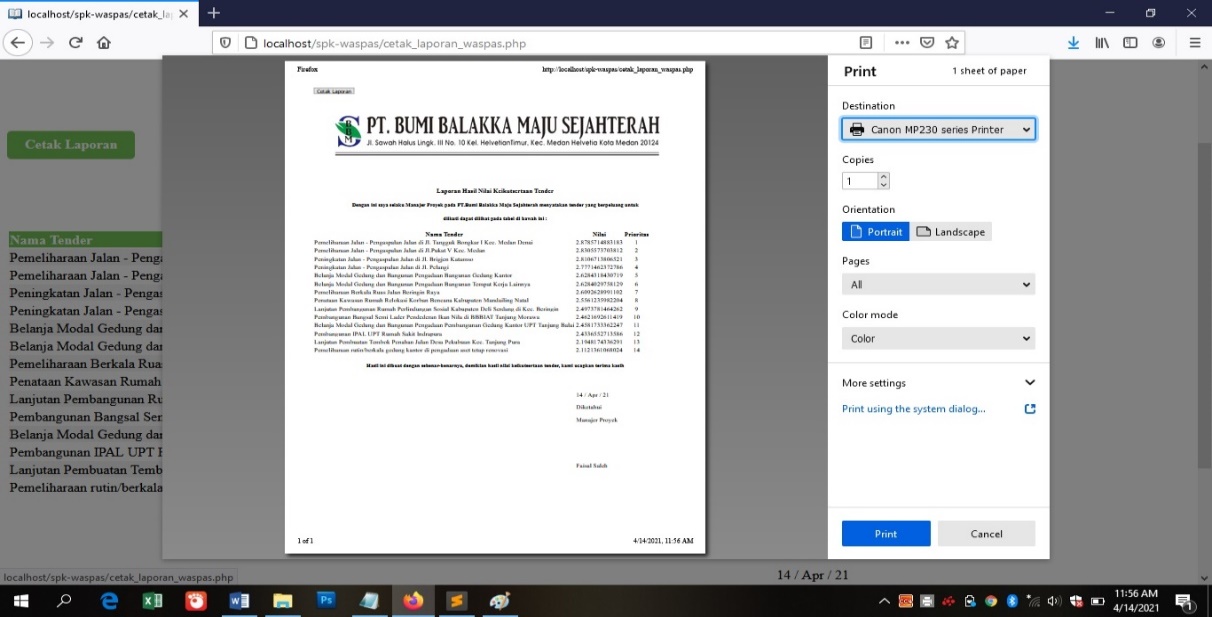 Gambar 8. Tampilan Halaman Isi LaporanKESIMPULANBerikut ini adalah kesimpulan akhir dari penelitian mengenai sistem pendukung keputusan menentukan prioritas tender yang akan diikuti adalah sebagai berikut:Berdasarkan hasil analisa dalam menentukan keikutsertaan dalam pengajuan tender ada indikator-indikator khusus yang disebut sebagai kriteria yang nanti akan dihitung dengan menggunakan algoritma Weighted Aggreated Sum Product Assesment (WASPAS) yang berpengaruh dalam menentukan prioritas tender yang akan diikuti. Kemudian sistem ini terbilang sangat baik karena dapat memberikan keputusan yang terbilang cepat.Berdasarkan hasil penelitian perancangan diawali dengan analisis masalah kebutuhan kemudian dilakukan pemodelan berdasarkan data asli yang direpresentasikan dalam algoritma pemrograman.Berdasarkan hasil pengujian yaitu dilakukan dengan mencoba memproses data sample yang diperoleh dari perusahaan untuk menghasilkan rekomendasi prioritas tender yang akan diikuti.Berdasarkan hasil pengujian efektivitas dari sistem pendukung keputusan yang dirancang terhadap masalah yang dibahas sangat baik karena sistem yang mudah dipelajari dan dipahami.UCAPAN TERIMA KASIHTerima kasih disampaikan kepada pihak-pihak yang telah mendukung terlaksananya penelitian ini.DAFTAR PUSTAKA[1]	Y. M. T. Kiwan, “Analisis Faktor Penentu Kemenangan Kontraktor Saat Tender Proyek Konstruksi di Kabupaten Flores Timur dan Lembata,” vol. 2, pp. 31–39, 2019.[2]	D. A. Salem and E. R. Nubatonis, “PEMENANG LELANG TENDER PROYEK MENGGUNAKAN METODE PEKERJAAN UMUM TIMOR TENGAH UTARA,” vol. 8, no. 1, pp. 8–15, 2022.[3]	R. Y. Ningsih, D. Andreswari, and A. Johar, “Sistem Pendukung Keputusan Penentuan Pemenang Tender Proyek Menggunakan Metode Multi Factor Evaluation Process ( MFEP ),” J. Rekursif, vol. 7, no. 2, pp. 144–154, 2019.[4]	M. Hikmah et al., “Prosiding 5 oke.pdf,” J. Tek. Sipil, vol. 2, no. 2, p. 2021, 2021, [Online]. Available: https://jurnal.uisu.ac.id/index.php/but/article/view/2836[5]	A. Syaripudin and Y. Efendi, “Penerapan Multi-Criteria Decision Making ( MCDM ) Menggunakan Metode WASPAS Pada Penilaian Kinerja Karyawan Terbaik,” vol. 3, no. 2, pp. 128–136, 2022.[6]	V. M. M. Siregar and H. Sugara, “Sistem Pendukung Keputusan Pemilihan Sepeda Motor Bekas Menggunakan Metode Waspas,” J. Tek. Inf. dan Komput., vol. 5, no. 2, p. 263, 2022, doi: 10.37600/tekinkom.v5i2.393.[7]	Y. Azriel and G. Saputri, “Sistem Pengambilan Keputusan Pemilihan Menu Terlaris Menggunakan Metode SMART ( Simple Multi Attribute Rating Technique ),” vol. 33, no. 2, pp. 26–32, 2023.[8]	I. D. Pradilah, D. Nofriansyah, and A. Syahputri, “Sistem Pendukung Keputusan Dalam Pemilihan Staff Penelitian Dan Pengembangan Dengan Menggunakan Metode WASPAS,” vol. 2, pp. 333–344, 2023.[9]	F. Mahdi and D. P. Indini, “BULLETIN OF COMPUTER SCIENCE RESEARCH Penerapan Metode WASPAS dan ROC ( Rank Order Centroid ) dalam Pengangkatan Karyawan Kontrak,” vol. 3, no. 2, pp. 197–202, 2023, doi: 10.47065/bulletincsr.v3i2.232.[10]	S. Melani, R. Oktavianty Finola, and E. Verawati, “Seminar Nasional Sains & Teknologi Informasi (SENSASI) Sistem Pendukung Keputusan Pemilihan Calon Bintara Polri dengan Menggunakan Metode (WASPAS),” Semin. Nas. Sains Teknol. Inf., vol. 1, pp. 108–113, 2018, [Online]. Available: http://seminar-id.com/semnas-sensasi2018.htmlPage%7C108[11]	Y. Zalukhu, F. D. O. H, and R. A. Zay, “Sistem Pendukung Keputusan Kelayakan Penerima Rehap Sekolah Menggunakan Metode WASPAS,” Semin. Nas. Sains Teknol. Inf., pp. 433–439, 2018, [Online]. Available: http://seminar-id.com/semnas-sensasi2018.html[12]	A. S. Sinaga, F. Helmiah, and C. Latiffani, “Penerapan Metode Multi Objective Optimization on the Basis of Ratio Analysis (MOORA) Dalam Pemilihan Mekanik Terbaik Sepeda Motor,” Build. Informatics, Technol. Sci., vol. 4, no. 2, pp. 66–70, 2022, doi: 10.47065/bits.v4i2.2158.[13]	R. A.S and M. Shalahuddin, Rekayasa Perangkat Lunak. Bandung: Informatika Bandung, 2019.Article History:Received Jun 12th, 202xRevised Aug 20th, 202xAccepted Aug 26th, 202xAbstrak Article History:Received Jun 12th, 202xRevised Aug 20th, 202xAccepted Aug 26th, 202xDalam suatu perusahaan pengadaan barang dan jasa, tidak terlepas dari yang namanya tender. Pada PT. Bumi Balakka Maju Sejahterah sendiri tender merupakan hal yang utama di dalam perusahaannya. Namun sayang proses penentuan keikutsertaan tender masih dilakukan secara manual sehingga pada saat penentuan tender yang akan diikuti tidak memiliki regulasi yang tetap, dan tidak sesuai dengan keadaan perusahaan, maka dari itu pemilihan tender sering mengalami kurangnya efisien dan efektifitasnya. Untuk membantu agar proses pemilihan tender yang lebih baik kedepannya, maka dibutuhkan sebuah Sistem Pendukung Keputusan yang merupakan sistem berbasis komputer sehingga dapat membantu mendukung sebuah keputusan yang dihasilkan melalui dukungan metode WASPAS dengan menentukan nilai terbesar, maka prioritas tender yang paling tinggi akan didapat. Berdasarkan hasil dari penelitian ini, Sistem Pendukung Keputusan berhasil dibangun guna membantu masalah untuk menentukan keikutsertaan tender pada PT.Bumi Balakka Sejahterah. Sehingga tender yang diprioritaskan untuk diajukan sesuai dengan kapabilitas yang dimiliki.Kata Kunci : Tender, Sistem Pendukung Keputusan, WASPASArticle History:Received Jun 12th, 202xRevised Aug 20th, 202xAccepted Aug 26th, 202xAbstractArticle History:Received Jun 12th, 202xRevised Aug 20th, 202xAccepted Aug 26th, 202xIn a company that procures goods and services, it is inseparable from the name of a tender. At PT. Bumi Balakka Maju Sejahterah itself is a tender which is the main thing in the company. However, unfortunately the process of recruiting for tender participation is still carried out manually so that when selecting tenders to participate there are no fixed regulations, and are not in accordance with the company's circumstances, therefore the selection of tenders often suffers from a lack of efficiency and effectiveness. To help make the tender selection process better in the future, a Decision Support System is needed which is a computer-based system so that it can help support a decision produced through the support of the WASPAS method by determining the largest value, then the highest tender priority will be obtained. Based on the results of this study, a Decision Support System was successfully built to assist in the problem of determining tender participation at PT.Bumi Balakka Sejahterah. So that the tenders are prioritized to be submitted in accordance with the capabilities possessed.Keyword : Tender, Decision Support System, WASPASNoKode KriteriaKriteriaBobotKeterangan1C1Nilai Pagu23%Benefit2C2Nilai HPS28%Benefit3C3Cara Pembayaran20%Benefit4C4Sumber Informasi18%Benefit5C5Peserta Tender11%CostNoNilai PaguBobot Alternatif1Rp. 3.000.000.000 – Rp. 4.000.000.00052Rp. 2.000.000.000 – Rp. 2.999.999.99943Rp. 1.000.000.000 – Rp. 1.999.999.99934Rp. 500.000.000 – Rp. 999.999.99925< Rp. 500.000.0001NoNilai HPSBobot Alternatif1Rp. 3.000.000.000 – Rp. 4.000.000.00052Rp. 2.000.000.000 – Rp. 2.999.999.99943Rp. 1.000.000.000 – Rp. 1.999.999.99934Rp. 500.000.000 – Rp. 999.999.99925< Rp. 500.000.0001NoCara PembayaranBobot Alternatif1Lumsum dan Satuan32Satuan23Lumsum1NoSumber InformasiBobot Alternatif1LPSE Provinsi Sumatera Utara42LPSE Kota Medan33LPSE Kabupaten Deli Serdang24LPSE Kabupaten Langkat1NoPeserta TenderBobot Alternatif1< 305230 - 694370 - 10934110 – 14925> 1501NoAlternatifC1C2C3C4C51Alternatif 1223242Alternatif 2212423Alternatif 321215NoAlternatifC1C2C3C4C54Alternatif 4333315Alternatif 5433326Alternatif 6333247Alternatif 7323328Alternatif 8431249Alternatif 92134410Alternatif 105333111Alternatif 113224412Alternatif 124433313Alternatif 131121514Alternatif 1432344NoAlternatifNilai QiPrioritas1Alternatif 12,462Prioritas 102Alternatif 22,434Prioritas 123Alternatif 32,195Prioritas 134Alternatif 42,810Prioritas 35Alternatif 52,777Prioritas 46Alternatif 62,609Prioritas 77Alternatif 72,628Prioritas 58Alternatif 82,497Prioritas 99Alternatif 92,458Prioritas 1110Alternatif 102,879Prioritas 111Alternatif 112,556Prioritas 812Alternatif 122,830Prioritas 213Alternatif 132,112Prioritas 1414Alternatif 142,628Prioritas 6